РИМ     (Вежбу препишите у свеску ,и урадите, ако нисте у могућности да шаљете на мејл адресу. Чувајте свеску као доказ.)                                                                                                                                                                    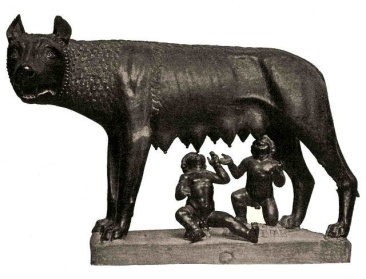 Рим су по легенди основала браћа Ромул и Рем.Рим је добио име по Ромулу.Град је настао на реци Тибар и 7 брежуљака.Римљани су покорили околне народе и створили моћну државу која се простирала на 3 континента.Европи, Азији и Африци.Њихово друштво је имало робове. Неко је могао да постане роб ако су му родитељи били робови, заробљавањем и дужничким ропством. Питања:Како се зову оснивачи града Рима?___________На којој реци је настао Рим?_______На којим континентима је била Римска држава?___________________________Да ли су имали робове по кућама?______Како се постајало робом?__________________________________ Име и презиме ученика:Одељење: